CONSTRUCTION CORE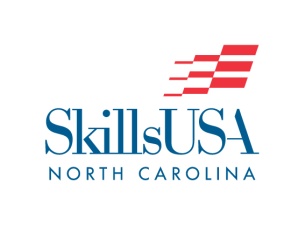 No National ContestPURPOSETo evaluate each contestant’s preparation for employment and to recognize outstanding students for excellence and professionalism in the field of residential and commercial carpentry, electrical, and masonry construction trades. CLOTHING REQUIREMENTOfficial SkillsUSA khaki work shirt and pants, black or brown leather work shoes, and safety glasses with side shields or goggles.  (Prescription glasses can be used only if they are equipped with side shields.  If not, they must be covered with goggles.)  These regulations refer to clothing items that are pictured and described at  www.skillsusastore.org.  If you have questions about clothing or other logo items, call 919-807-3902.Contestants must wear their official contest clothing to the contest orientation.SAFETY REQUIREMENTBoth the instructor and the contestant certify by agreeing to enter this contest that the contestant has received instruction and has satisfactorily passed an examination on the safe use of a portable power saw.  They also certify that the contestant’s saw has been thoroughly inspected and is in safe working condition.  Further, they agree that SkillsUSA, SkillsUSA North Carolina, and the SkillsUSA Championships Technical Committee and judges are released from all responsibility relating to personal injuries resulting from its use.  Contestants will be removed from competition if proper training has not been provided and/or they are using equipment in an unsafe manner.ELIGIBILITYOpen to active SkillsUSA high school members enrolled in programs with carpentry, electrical trades, and masonry as the occupational objective (Core and Sustainability).  Students may not have taken or are currently taking any Carpentry I, Electrical Trades I, or Masonry I course at the time of competition.EQUIPMENT AND MATERIALS1.	Supplied by the technical committee:a.	All lumber and materials, as specified on the job sheet(s).	b.	Job Sheet and blueprints for each contestant and judge. c.	All necessary information and furnishings for the judge and technical committee.2.	Supplied by contestant:a.	Safety glassesb.	Calculatorc.	16 oz. nail hammer (curved or straight)d.	Speed Squaree.	Set of Phillips / slotted head screwdrivers	f.	16’ or larger tape measureg.	Pencilsh.	Chalk line (blue chalk)i.	50’ power cord (UL approved ground)j.	Power circular handsaw with new carbide-tipped bitk.	Blade wrench for your circular sawl.	One 8 point hand sawm.	Hard Hatn.	High Visibility Safety vest (green or orange)o.	Pair of saw horsesp.	Pair of clamps (to hold down 2x4 to saw horses)q.	Cordless drillr.	1.5” Hole saw3.  Additional Items supplied by contestant:	a. 	Resume	b. 	Construction Core Contest Verification FormSCOPE OF THE CONTESTIn addition to a hands-on performance component, the contest will include a written knowledge tests that assesses knowledge of Construction Core areas, including but not limited to safety, hand and power tools, building materials, construction math, and blueprint reading.CONTEST GUIDELINES1.  The contest will assess accuracy, workmanship, the ability to read and interpret blueprints, and the proper use of tools and equipment safely.2.  Contestants will be judged on knowledge of objectives and the use of all tools and the proper use of PPE.3.  Time Limit – Contestants will be stopped when time limits as specified on the contest job sheet are up.  However, contestants may stop whenever they have completed a particular phase of the contest.4.  The dismantling of any project and cleanup of our completion area will be considered the final sequence or task of this contest.Construction Core  SCORESHEET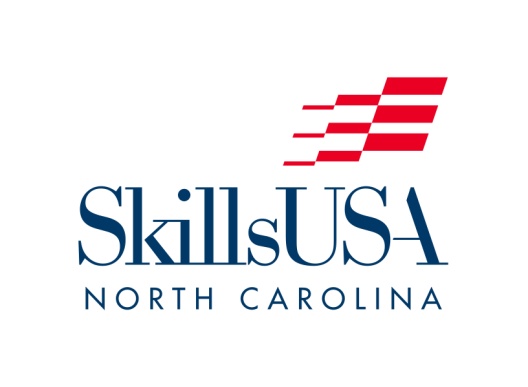 CORE  CONTEST  VERIFICATION  FORMContestant:  ____________________________________________School:  _______________________________________________Contest:  ______________________________________________I do hereby acknowledge that the contestant listed above –___ has not taken a Level I course in the content area listed above, and___ is not currently enrolled in a Level I course in the content area listed above.(Both boxes must be checked in order to qualify for a Core skill contest.)Signatures:_______________________________	________________________________(Student Signature)				(Print Name)_______________________________	________________________________(Advisor Signature)				(Print Name)_______________________________Date** PLEASE NOTE:This form is required for ALL Core contests – Carpentry Core.This completed and signed form MUST be brought with contestant to the contest orientation.  Failure to provide this Verification Form to contest chairperson will result in a point deduction.ITEMS EVALUATEDPOSSIBE POINTSCONTESTANT NUMBERCONTESTANT NUMBERCONTESTANT NUMBERCONTESTANT NUMBERCONTESTANT NUMBERCONTESTANT NUMBERCONTESTANT NUMBERCONTESTANT NUMBERCONTESTANT NUMBERCONTESTANT NUMBERCONTESTANT NUMBERCONTESTANT NUMBERCONTESTANT NUMBERStation #1:  Testing-Knowledge of the Core Curriculum10                Station #1 TOTALStation #2:   Safety-Proper use of PPE10Ladder setup10Recognition of Hazards10                  Station #2 TOTALStation #3:  Tool ID-Tool Identification/Spelling20                   Station #3 TOTALStation #4:   Performance-Fastener Application5Proper measurements10Use of Chalkline5Use of circular/hand saw10Knowledge of speed square10              Station #4 TOTALTOTALS100